Automotive Chassis Systems 8th EditionChapter 7 – Hydraulic Valves and SwitchesLesson PlanCHAPTER SUMMARY: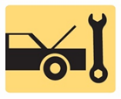 1. Pressure-Differential Switch (Brake Warning Switch) and Brake Fluid Level Sensor2. Proportioning Valve and Electronic Brake Proportioning3. Metering Valve (Hold-Off) Operation and Combination Valves 4. Brake Pedal Position Sensor/Switch_____________________________________________________________________________________OBJECTIVES: 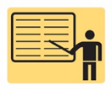 1. Describe the operation of a pressure-differential switch and a brake fluid level sensor switch.2. Describe the operation of the proportioning valve.3. Discuss the need and use of a metering valve.4. List the components included in a combination valve.5. Describe how a brake light switch works._____________________________________________________________________________________RESOURCES: (All resources may be found at jameshalderman.com)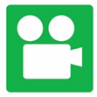 1.  Task Sheet: Brake Control Valves2. Task Sheet: Red Brake Warning Lamp Diagnosis3. Task Sheet: Brake Stop Light Switch/Sensor4. Chapter PowerPoint 5. Crossword Puzzle and Word Search 6. Videos: ASE A5 Brakes7. Animations: ASE A5 Brakes_____________________________________________________________________________________ACTIVITIES: 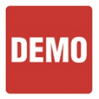 1.  Task Sheet: Brake Control Valves2. Task Sheet: Red Brake Warning Lamp Diagnosis3. Task Sheet: Brake Stop Light Switch/Sensor_____________________________________________________________________________________ASSIGNMENTS: 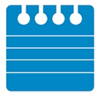 1. Chapter crossword and word search puzzles from the website.2. Complete end of chapter quiz from the textbook. 3. Complete multiple choice and short answer quizzes downloaded from the website._____________________________________________________________________________________CLASS DISCUSSION: 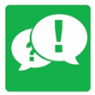 1. Review and group discussion chapter Frequently Asked Questions and Tech Tips sections. 2. Review and group discussion of the five (5) chapter Review Questions._____________________________________________________________________________________NOTES AND EVALUATION: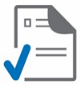 _____________________________________________________________________________________